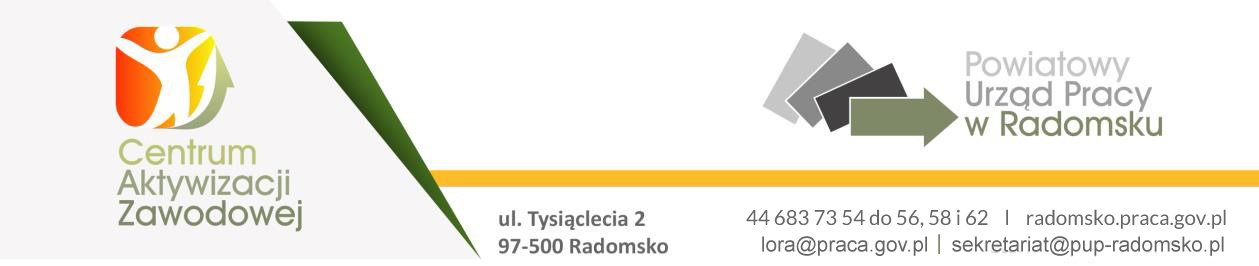                                                                            Załącznik nr 2 do wniosku                                                                            osoby uprawnionej o sfinansowanie                                                                           kosztów egzaminu / uzyskania licencji                                                                                                                                       Radomsko, dnia……………………………………………..   (pieczątka firmy)Badanie rynku dotyczące celowości sfinansowania kosztów egzaminu / uzyskania licencji w zakresie„……………………………………………………………………………..”Niniejszym oświadczam, że kwalifikacje, jakie uzyska Pan/Pani……………………………………………………………….(imię i nazwisko)po zdanym egzaminie / uzyskaniu licencji w w/w zakresie dają możliwość ubiegania się o pracę na stanowisku…………………………………………………………………(nazwa stanowiska)w przypadku posiadania wolnych miejsc pracy.                                                             …………………………………..                                                                         (pieczęć i podpis pracodawcy)